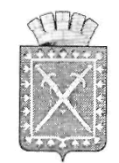 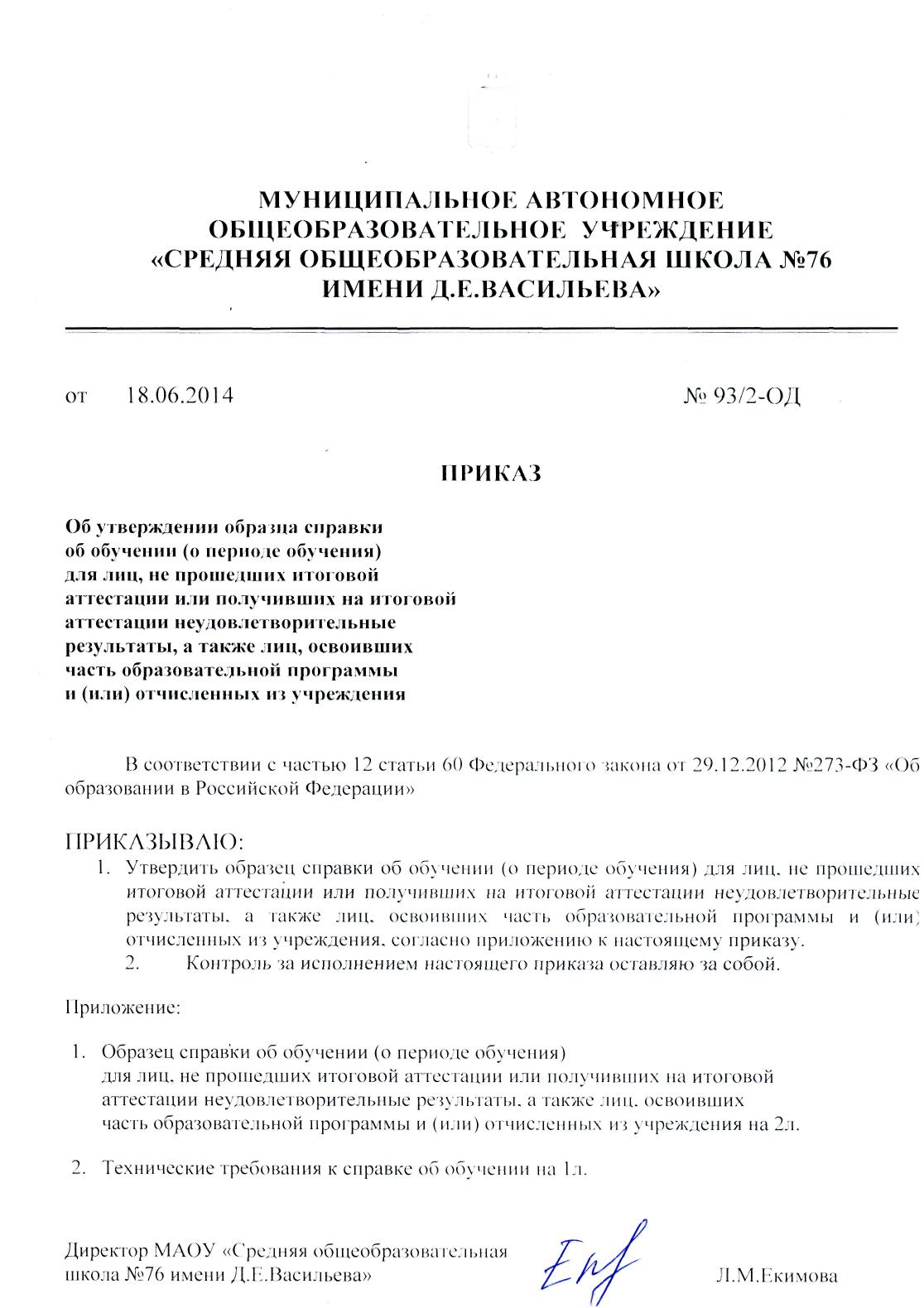 Приложение 1
к приказу директора
от ___.___.2014 №____Лицевая сторонаОборотная сторонаПриложение 2
Технические требования к справке об обученииСправка об обучении имеет размер формата А5 (210*148 мм.), изготавливается на бумаге плотностью не менее 120 г/м2.Заполнение справки производится ручным или машинным способом.Справка визируется подписью руководителя образовательной организации и заверяется печатью образовательной организации.СправкаСправка(об обучении/о периоде обучения)(об обучении/о периоде обучения)Настоящая справка выданаНастоящая справка выдана(фамилия, имя, отчество – при наличии)(фамилия, имя, отчество – при наличии)(дата рождения)(дата рождения)в том, что он__ обучал____ вв том, что он__ обучал____ в[полное наименование учреждения и его местонахождение][полное наименование учреждения и его местонахождение]с «___» __________ 20__ г. по «___» __________ 20__ г. обучал____с «___» __________ 20__ г. по «___» __________ 20__ г. обучал____по образовательн__ программ__(наименование образовательной программы/образовательных программ)(наименование образовательной программы/образовательных программ)и получил по учебным предметам, курсам, дисциплинам (модулям) следующие отметки (количество баллов)и получил по учебным предметам, курсам, дисциплинам (модулям) следующие отметки (количество баллов)Наименование учебных предметов, курсов, дисциплин (модулей)Результаты промежуточной аттестации в год отчисленияГодовая отметка за последний год обученияИтоговая отметкаОтметка, полученная на государственной итоговой аттестации, или количество баллов по результатам ЕГЭДиректорМ.П.подписьФИОДата выдачи«»20г.Регистрационный №